БЕРЕЗНИКОВСКАЯ  ГОРОДСКАЯ ДУМА ПЕРМСКОГО КРАЯVII СОЗЫВПроектРЕШЕНИЕ № 					Дата принятия             Об утверждении  Положения о порядке организации и осуществления территориального общественного самоуправления в муниципальном образовании «Город Березники»В соответствии со статьей 27 Федерального закона от 06 октября 2003 г. № 131-ФЗ «Об общих принципах организации местного самоуправления в Российской Федерации», статьей 27 Устава муниципального образования «Город Березники»Березниковская городская Дума РЕШАЕТ:1. Утвердить прилагаемое  Положение о порядке организации и осуществления территориального общественного самоуправления в муниципальном образовании «Город Березники» (далее – Положение).2.  Признать утратившим силу решение Березниковской городской Думы от 27 сентября 2017 № 298 «Об утверждении Положения о порядке организации и осуществления территориального общественного самоуправления в муниципальном образовании «Город Березники». 3. Официально опубликовать настоящее решение в официальном печатном издании – газете «Два берега Камы» и разместить его полный текст, состоящий из настоящего решения и Положения, указанного в пункте 1 настоящего решения,  на официальных сайтах Березниковской городской Думы и Администрации города Березники в информационно-телекоммуникационной сети «Интернет» и на Официальном портале правовой информации города Березники в информационно – телекоммуникационной сети «Интернет».4. Настоящее решение  вступает в силу со дня, следующего за днем  его официального опубликования в официальном печатном издании.5. Контроль за исполнением настоящего решения возложить на комиссию по социальному развитию Березниковской городской Думы.ПОЛОЖЕНИЕо порядке организации и осуществления  территориального общественного самоуправления в муниципальном образовании «Город Березники»I. Общие положения1.1. Настоящее Положение разработано в соответствии с Конституцией Российской Федерации, Федеральным законом от 06.10.2003 № 131-ФЗ «Об общих принципах организации местного самоуправления в Российской Федерации», Уставом муниципального образования «Город Березники» и определяет порядок организации и осуществления территориального общественного самоуправления в муниципальном образовании «Город Березники».1.2. Территориальное общественное самоуправление в муниципальном образовании «Город Березники» (далее – ТОС) осуществляется в соответствии с Конституцией Российской Федерации, законодательством Российской Федерации, законодательством Пермского края, Уставом муниципального образования «Город Березники», муниципальными правовыми актами Березниковской городской Думы (далее – городская Дума), Администрации города Березники (далее – администрация города) и настоящим Положением.1.3. Органы местного самоуправления муниципального образования «Город Березники» обеспечивают необходимые правовые условия для осуществления деятельности ТОС. 1.4. ТОС осуществляется в пределах следующих территорий проживания граждан: подъезд многоквартирного жилого дома; многоквартирный жилой дом; группа жилых домов; жилой микрорайон; сельский населенный пункт муниципального образования «Город Березники»  и иные территории проживания граждан. 1.5. Создание ТОС на определенной территории допускается при одновременном соблюдении следующих условий:1.5.1 границы территории ТОС не выходят за пределы территории муниципального образования «Город Березники»;1.5.2 территория, на которой осуществляется ТОС, не входит в состав другой аналогичной территории;1.5.3 на одной территории может быть создано только одно ТОС.1.6. Муниципальным правовым актом администрации города определяется уполномоченный орган по вопросам территориального общественного самоуправления  муниципального образования «Город Березники» (далее – Уполномоченный орган).II.   Право граждан на участие в территориальном общественном самоуправлении в муниципальном образовании «Город Березники»2.1.Граждане Российской Федерации, проживающие на территории муниципального образования «Город Березники», имеют равные права на осуществление ТОС независимо от пола, расы, национальности, языка, происхождения, имущественного и должностного положения, отношения к религии, убеждений, принадлежности к общественным объединениям.2.2.Правом на участие в органах ТОС обладают граждане Российской Федерации, достигшие шестнадцатилетнего возраста и постоянно или преимущественно проживающие на соответствующей территории муниципального образования «Город Березники», если иное не установлено действующим законодательством Российской Федерации.2.3.Граждане, не проживающие на соответствующей территории муниципального образования «Город Березники», но имеющие на этой территории недвижимое имущество, принадлежащее им на праве собственности, также могут участвовать в работе собраний (конференций) граждан с правом совещательного голоса.2.4.Не имеют права на участие в ТОС граждане, признанные судом недееспособными и имеющие не снятую или непогашенную судимость.2.5.Граждане имеют равные права на осуществление ТОС как непосредственно, так и через своих представителей.III. Порядок создания территориального общественного самоуправления в муниципальном образовании «Город Березники»3.1.ТОС создается по инициативе граждан, постоянно или преимущественно проживающих на соответствующей  территории муниципального образования «Город Березники».3.2.В целях учреждения территориального общественного самоуправления граждане образуют инициативную группу в количестве не менее пяти человек, достигших шестнадцатилетнего возраста, по учреждению ТОС (далее –  организационный комитет).3.3. Организационный комитет на своем первом заседании большинством голосов членов инициативной группы избирает председателя, который от имени граждан обращается в уполномоченный орган администрации города об оказании содействия в определении границ ТОС и об учреждении ТОС.3.4. Организационный комитет действует до момента избрания органов ТОС.3.5. Вопрос учреждения ТОС решается на учредительном собрании (конференции) граждан соответствующей территории, достигших шестнадцатилетнего возраста. Организацию и проведение учредительного собрания (конференции) осуществляет организационный комитет. 3.6. Организационный комитет:3.6.1. организует подготовку и проведение учредительного собрания (конференции) граждан по вопросу учреждения ТОС на соответствующей территории;3.6.2. разрабатывает проект устава ТОС и проект границ ТОС;3.6.3. не позднее,  чем за 7 рабочих дней до дня проведения учредительного собрания (конференции): направляет уведомление с указанием даты, времени и места проведения учредительного собрания (конференции) в уполномоченный орган.извещает жителей о дате, месте и времени проведения учредительного собрания (конференции);3.6.4 в случае проведения конференции организует проведение собраний по выдвижению делегатов на конференцию;3.6.5. подготавливает проект повестки учредительного собрания (конференции);  3.6.6 проводит регистрацию жителей (делегатов), прибывших на учредительное собрание (конференцию);3.6.7 уполномочивает своего представителя для открытия и ведения учредительного собрания (конференции) до избрания его председателя.3.7. Участники учредительного собрания (конференции) избирают председательствующего и секретаря учредительного собрания (конференции) и утверждают повестку дня. 3.8. Порядок назначения и проведения собрания (конференции) граждан, а также порядок избрания делегатов для участия в конференции граждан устанавливаются уставом ТОС.3.9. Для организации ТОС, непосредственной и непрерывной реализации его задач и полномочий создаются органы ТОС. Структура органов ТОС устанавливается собранием (конференцией).3.10 Порядок формирования, прекращения полномочий, права и обязанности, срок полномочий органов ТОС устанавливаются уставом ТОС.3.11. Собрание граждан по вопросам организации и осуществления ТОС считается правомочным, если в нем принимают участие не менее одной трети жителей соответствующей территории, достигших шестнадцатилетнего возраста.Конференция граждан по вопросам организации и осуществления ТОС считается правомочной, если в ней принимают участие не менее двух третей избранных на собраниях граждан делегатов, представляющих не менее одной трети жителей соответствующей территории, достигших шестнадцатилетнего возраста.IV. Установление границ территориального общественного самоуправления в муниципальном образовании «Город Березники»4.1. Границы ТОС устанавливаются решением городской Думы.4.2. Для установления границы территории, на которой осуществляется ТОС, органом ТОС в срок, не позднее 10 дней со дня проведения учредительного собрания (конференции) в   уполномоченный орган направляются следующие документы:4.2.1 заявление об установлении границ ТОС, подписанное органом ТОС4.2.2 протокол учредительного собрания (конференции), подписанный председателем и секретарем;4.2.3 список участников собрания (делегатов конференции) с их подписями и с указанием фамилии, имени, отчества (последнее – при наличии) даты рождения, паспортных данных и места жительства каждого члена организационного комитета;4.2.4 протокол об избрании делегатов для участия в учредительной конференции (в случае, если решение  об учреждении ТОС принималось конференцией граждан) 4.2.5 план-схема территории с описанием границ ТОС.  4.3. Уполномоченный орган регистрирует заявление и документы, указанные в пункте 4.2 настоящего раздела,   в день их поступления, в течение 15 дней со дня регистрации проверяет полноту и правильность представленных документов и по результатам проверки документов:4.3.1. возвращает представленные документы в случае:4.3.1.1. представления неполного пакета документов, указанных в пункте 4.2 настоящего раздела;4.3.1.2. представления документов, указанных в пункте 4.2 настоящего раздела, содержащих недостоверную или неполную информацию;4.3.1.3. неправомочности учредительного собрания (конференции) по вопросу учреждения ТОС;4.3.2. готовит проект решения городской Думы об установлении границ ТОС.4.4 Проект решения городской Думы об установлении границ ТОС вносится на рассмотрении городской Думы в порядке, установленном регламентом городской Думы, но не позднее 60 дней со дня проведения учредительного собрания (конференции).4.5.  Решение Березниковской городской Думы об установлении границ ТОС подлежит официальному опубликованию в порядке, установленном Уставом муниципального образования «Город Березники». V. Порядок регистрации уставов территориального общественного самоуправления без образования юридического лица5.1. Устав территориального общественного самоуправления без образования юридического лица представляется органом территориального общественного самоуправления на регистрацию в уполномоченный орган администрации города в течение 10 дней со дня его принятия.5.2. Регистрация устава ТОС осуществляется путем внесения уполномоченным органом соответствующей записи в Реестр уставов ТОС и проставления на титульном листе устава ТОС номера, даты регистрации устава ТОС и подписи уполномоченного лица уполномоченного органа.5.3. Порядок регистрации уполномоченным органом уставов ТОС, изменений в них, а также ведения реестра уставов ТОС определяется муниципальным правовым актом администрации города .VI. Условия и порядок выделения необходимых средств из бюджета муниципального образования «Город Березники» 6.1. Денежные средства ТОС состоят из собственных, заемных средств, а также средств, передаваемых ему органами местного самоуправления муниципального образования «Город Березники» на основании соглашений о предоставлении субсидий.Собственные финансовые средства образуются за счет доходов от экономической деятельности ТОС, добровольных взносов и пожертвований юридических и физических лиц, а также других поступлений.6.2. Субсидии предоставляются за счет и в пределах средств бюджета муниципального образования «Город Березники», предусмотренных решением Березниковской городской Думы о бюджете на очередной финансовый год и плановый период.Порядки предоставления субсидий устанавливаются муниципальными правовыми актами Администрации города Березники.6.3. Денежные средства ТОС не могут распределяться между жителями, членами органов территориального общественного самоуправления и используются исключительно для достижения целей деятельности ТОС или благотворительных целей.6.4. Орган территориального общественного самоуправления подконтролен органам местного самоуправления муниципального образования «Город Березники» в части использования переданных ему бюджетных средств.Глава города Березники- глава администрации города БерезникиК.П.СветлаковПредседатель Березниковской городской Думы  Э.В.СмирновУТВЕРЖДЕНОрешением Березниковской городской Думыот  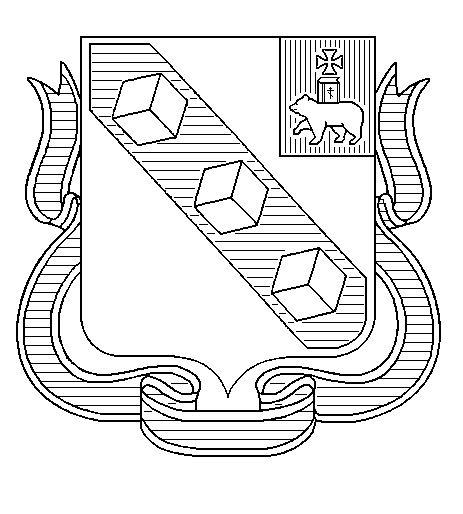 